KROG IN KROŽNICA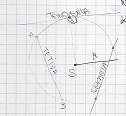 Tetiva:→ daljica, ki povezuje dve točki na krožnici (najdaljša tetiva je premer 2r).Tangenta:→ premica, ki se krožnice dotika v eni sami točki (pravokotna na polmer)Sekanta:→  premica, ki krožnico seka v dveh točkah                                    Radian: 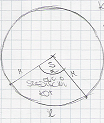 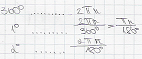                                                                                                   → 1 radian je središčni kot, ki                                             Krožni lok:                                                                               pripada loku dolžine r v krogu→ je del krožnice                                                                      s polmerom r (1 radian meriSrediščni kot:                                                                           57,2958°)→ je kot, ki ima vrh v središču kroga, kraka sta polmera